69th Annual Celebration!2023 KOOSKIA DAYSTHURSDAY JULY 27TH 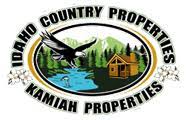 		FARMER’S MARKET-10am-2pm-Kooskia City ParkFamily Movie night 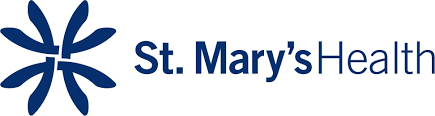 Showing: The PAGEMASTER-9pm-Kooskia City Park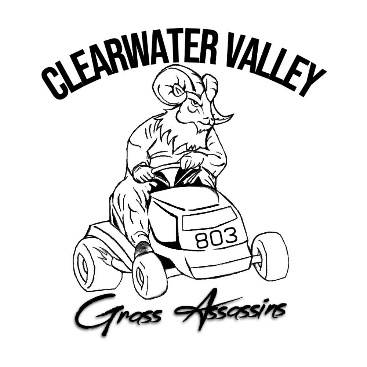 Drinks and popcorn available to buy. Bring your chairs and blankets!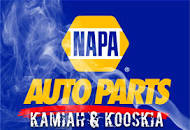 FRIDAY JULY 28THLAWN MOWER RACES 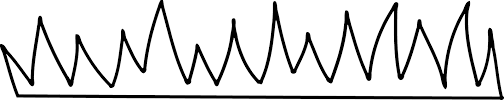 To be held at the north end of the airport. Sign-ups start at 5pm, Races start at 6pm. There will be food and drinks for sale nearby. PRIZES!!! Contact William Zarnik 208-935-5672, or Gary Payton 208-371-9261.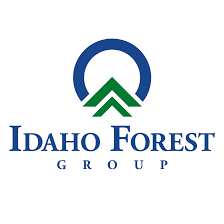 SATURDAY JULY 29TH Fun Run - Benefitting the CVHS Volleyball program. $20 entry fee. Sign-ups are at 7am, run starts at 7:30.  Contact Kamm Mangun at 208-451-6243.PING PONG BALL DROP – Drop is at the Kooskia Airport at 8:30am SHARP!Sponsored by: Kooskia Chamber, St. Mary’s Hospital, Dale’s Sporting Goods, and Clearwater Valley Aero Club.PARADE – Sign-ups at CVE 8:30-9:30, judging at 9:45, parade starts at 10:00 am. Contact…Grand Marshalls: Don and Patty Coffman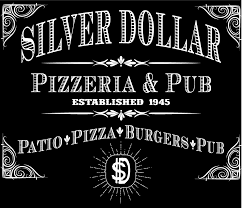 National Anthem: Michelle GonzalesHORSESHOES – Sign-up after the parade, competition begins at 12:00pm. Singles: 	1st Place - $75.00			 	Doubles:	1st Place - $200/winning pair 	      	2nd Place - $50.00					2nd Place - $100/winning pair		3rd Place - $25.00					3rd Place - $50.00/winning pairLIVE AUCTION – 5:00pm at the City Park baseball field. Auction includes but certainly not limited to: Red Fir Firewood, Load of Gravel, Homemade Pies and Cupcakes, Certificate for Cut & Wrap (deer), Hand Turned Burl Bowl, Beach Gear, Yard Yahtzee, Custom End-table, Handmade Necklaces, Steelhead Fishing Trip for 2, and so much more.Old Fashioned Logging Competition – sign-ups start at 4pm, competition begins at 6:00pm. Entry fees: $10/per event. Contact Ashley Walker 208-935-5837Events: Power Saw Open Class, Axe Throw, Sharp Chain Saw, Choker Set, Jack & Jill Cross-cut, Head-to-Head Power Saw, Wrapper Throw, 3 Man Relay (combination of choker set, axe throw, and power saw) Prizes: award plaques, $cash$, throwing axe set, camp chef, specialty jerky packs, outdoor bluetooth speaker, damascus pocket knife, chain saw, and endless bragging rights.STREET DANCE - LIVE BAND 9PM-1AM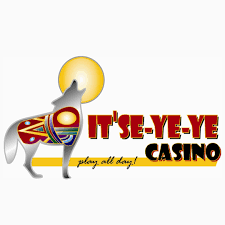 “BROTHERS GRIMM”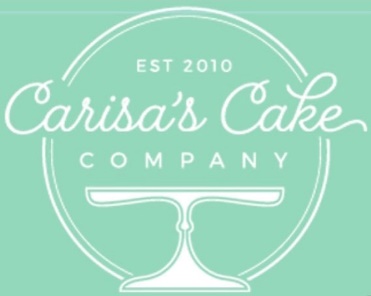 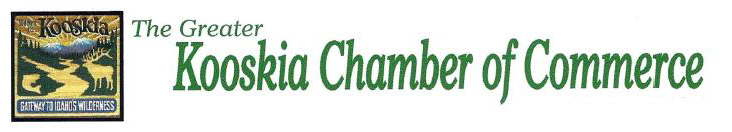 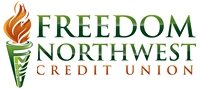 ADDITIONAL SPONSORS: Tom Cat Sporting Goods, , CB Tires, Michelle Fabbi, Bailey Schuster, Cloninger’s/CV Marketplace, Tony Crocker, Vista Outdoors, Jada Schilling, ALL VENDORS MUST CONTACT THE KOOSKIA CHAMBER OF COMMERCE VIA MESSENGER OR BY PHONE 208-935-5837